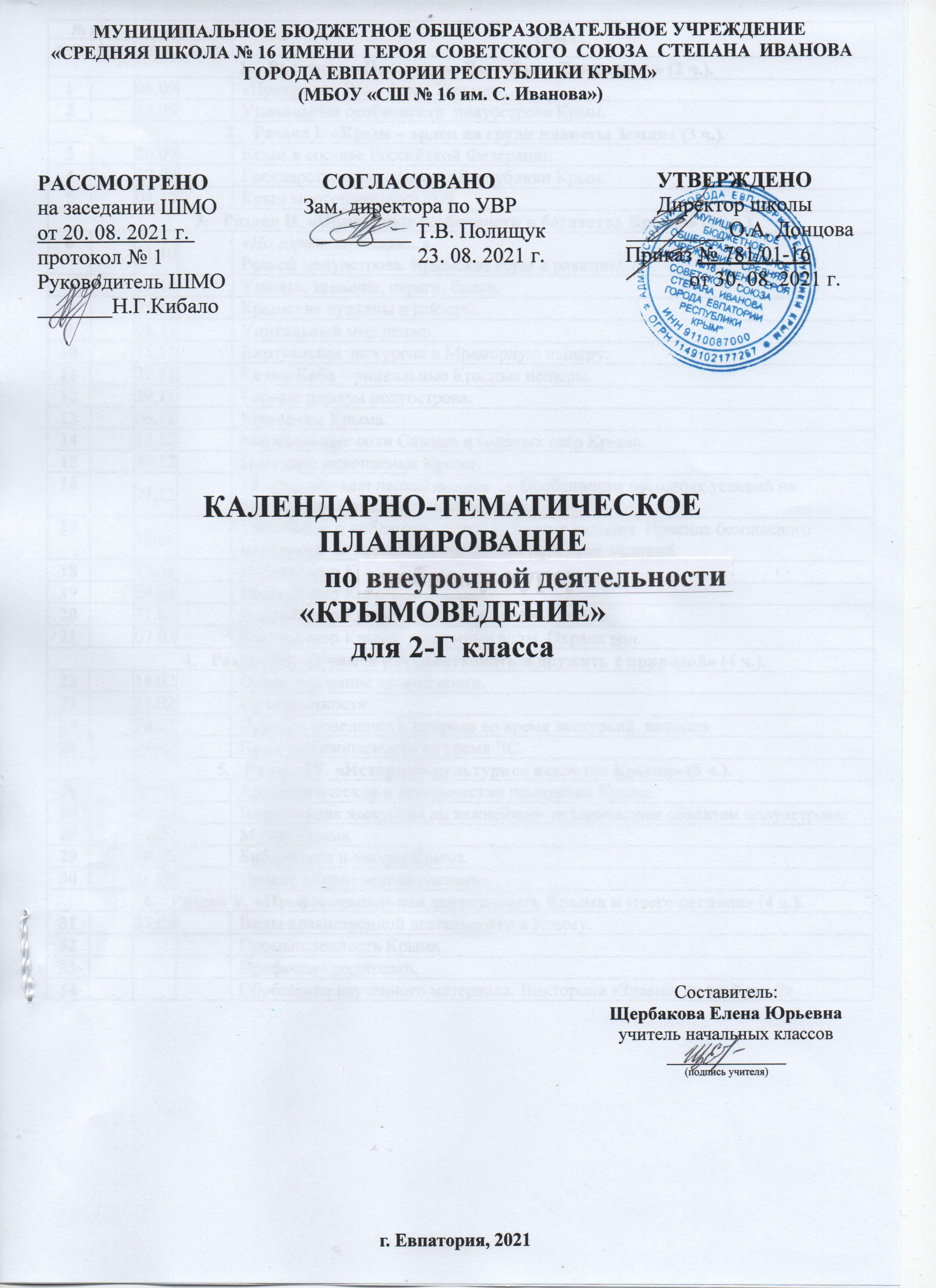 № п/п№ п/пДатаДатаТЕМА планфактпланфактТЕМА Введение. «Прекрасны Вы – брега Тавриды…» (2 ч.). Введение. «Прекрасны Вы – брега Тавриды…» (2 ч.). Введение. «Прекрасны Вы – брега Тавриды…» (2 ч.). Введение. «Прекрасны Вы – брега Тавриды…» (2 ч.). Введение. «Прекрасны Вы – брега Тавриды…» (2 ч.). 106.09«Прекрасны Вы – брега Тавриды…»213.09Уникальные особенности  полуострова Крым.Раздел I. «Крым – орден на груди планеты Земля» (3 ч.).Раздел I. «Крым – орден на груди планеты Земля» (3 ч.).Раздел I. «Крым – орден на груди планеты Земля» (3 ч.).Раздел I. «Крым – орден на груди планеты Земля» (3 ч.).Раздел I. «Крым – орден на груди планеты Земля» (3 ч.).320.09Крым в составе Российской Федерации.427.09Государственные символы Республики Крым.504.10Крым многонациональный.Раздел II. «Природные особенности и богатства Крыма» (16 ч.).Раздел II. «Природные особенности и богатства Крыма» (16 ч.).Раздел II. «Природные особенности и богатства Крыма» (16 ч.).Раздел II. «Природные особенности и богатства Крыма» (16 ч.).Раздел II. «Природные особенности и богатства Крыма» (16 ч.).611.10«По горам, по долам…»Рельеф полуострова. Крымские горы и равнины. 718.10Ущелья, каньоны, овраги, балки.825.10Крымские вулканы и гейзеры.908.11Уникальный мир пещер.1015.11Виртуальная экскурсия в Мраморную пещеру.1122.11Кизил-Коба – уникальные Красные пещеры.1229.11Горные породы полуострова.1306.12Минералы Крыма.1413.12Минеральные соли Сиваша и соляных озёр Крыма. 1520.12Полезные ископаемые Крыма.1627.12«У природы нет плохой погоды…» Особенности погодных условий на территории Крымского полуострова.1710.01Стихийные и неблагоприятные погодные явления. Правила безопасного поведения  во время  чрезвычайных погодных условий.1817.01Водный мир Крыма: реки.1924.01Водный мир Крыма: водопады.2031.01Водный мир Крыма: пресные и солёные озёра.2107.02Водный мир Крыма: подземные воды. Охрана вод.Раздел III. «Учимся путешествовать и дружить с природой» (4 ч.).Раздел III. «Учимся путешествовать и дружить с природой» (4 ч.).Раздел III. «Учимся путешествовать и дружить с природой» (4 ч.).Раздел III. «Учимся путешествовать и дружить с природой» (4 ч.).Раздел III. «Учимся путешествовать и дружить с природой» (4 ч.).2214.02Ориентирование на местности.2321.02План местности.2428.02Правила поведения в природе во время экскурсий, походов2514.03Правила безопасности во время ЧС.Раздел IV. «Историко-культурное наследие Крыма» (5 ч.).Раздел IV. «Историко-культурное наследие Крыма» (5 ч.).Раздел IV. «Историко-культурное наследие Крыма» (5 ч.).Раздел IV. «Историко-культурное наследие Крыма» (5 ч.).Раздел IV. «Историко-культурное наследие Крыма» (5 ч.).2628.03Археологические и исторические памятники Крыма.2704.04Виртуальная экскурсия по важнейшим историческим объектам полуострова.2811.04Музеи Крыма.2918.04Библиотеки и театры Крыма.3016.05Проект «Крым моими глазами».Раздел V. «Профессиональная деятельность Крыма и моего региона» (4 ч.).Раздел V. «Профессиональная деятельность Крыма и моего региона» (4 ч.).Раздел V. «Профессиональная деятельность Крыма и моего региона» (4 ч.).Раздел V. «Профессиональная деятельность Крыма и моего региона» (4 ч.).Раздел V. «Профессиональная деятельность Крыма и моего региона» (4 ч.).3123.05Виды хозяйственной деятельности в Крыму.32Промышленность Крыма.33Профессии родителей.34Обобщение изученного материала. Викторина «Знаешь ли ты Крым?»